Tävlingar – KLCK – Löpning 2012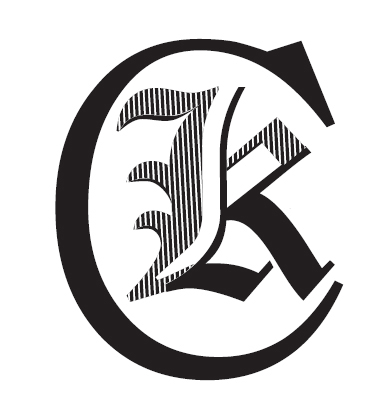 Summering: 41 starter av 14 löpare fördelat på 18 olika lopp enligt nedan…Tävling 	Löpare från KLCKStartmilen Örebro 	Fredrik Skogman, Björn RobinsonKumla Stadslopp	Sara Jakobsson, Fredrik Skogman, Torbjörn Björn, Björn	RobinsonWalthersjoggen Karlskoga	Jonas Johansson (5 km), Fredrik Skogman, Christer Tiger,	Björn Robinson, Tomas Hägerström, Lennie Svensson,	Marcus BockGöteborgsvarvet	Karin Sunqvist, Fredrik Skogman, Henrik Svennberg*, 	Christer TigerHarsprånget Kristinehamn	Jonas JohanssonHälleforsterrängen	Björn Robinson, Mikael StrussenfeltStockholm Marathon	Henrik Svennberg*, Peter Lindström, Christer Tiger, Staffan	Löthgren*DM 5000 m Karlstad	Jonas JohanssonKarlstad Stadslopp	Torbjörn BjörnHyttloppet Granbergsdal	Fredrik SkogmanJordgubbslunken Rudskoga	Jonas Johansson, Björn Robinson, Lennie SvenssonFestivalloppet Forshaga	Jonas Johansson, Björn RobinsonJubileumsmarathon Stockholm	Moa Bock, Peter LindströmSvartåloppet	Christer Tiger, Mikael Strussenfelt, Björn Robinson (5,5 	km motion)Östansjöloppet	Jonas JohanssonLidingöloppet	Christer Tiger, Mikael Strussenfelt, Staffan Löthgren*Kilsbergsleden	Torbjörn BjörnLucialoppet Vretstorp	Björn RobinsonSylvesterloppet Nora	Björn Robinson, Mikael Strussenfelt* Löpare som är medlem i klubben men klubbtillhörigheten är inte angiven i resultatlistan.Löpare	Antal loppBjörn Robinson	9Christer Tiger	5Fredrik Skogman	5Jonas Johansson	5Mikael Strussenfelt	4	Torbjörn Björn	3Henrik Svennberg	2Lennie Svensson	2Peter Lindström	2Staffan Löthgren 	2Karin Sundqvist	1Moa Bock	1Sara Jacobsson	1Tomas Hägerström	1Topp-10-placeringar = 17 st (8 pallplatser)SegrarJonas Johansson 	Walthersjoggen – M/5 kmFredrik Skogman 	Walthersjoggen – M/10 km	Hyttloppet – M/8,9km2:a platserJonas Johansson	DM bana – M45/5000mBjörn Robinsson	Lucialoppet – M45/10km3:e platserJonas Johansson	Harsprånget – M/6km	Jordgubbslunken – M/11km	Östansjöloppet – M40/10km(t)4:e platserChrister Tiger	Walthersjoggen – M/10km	Svartåloppet – M/14km(t)Björn Robinson	Svartåloppet – motion/5,5km(t)Mikael Strussenfelt	Kilsbergsleden – M50/14km(t)5:e platserFredrik Skogman	Kumla Stadslopp – M/10kmBjörn Robinson	Walthersjoggen – M/10km6:e platserTorbjörn Björn	Kilsbergsleden – M35/15km(t)7:e platser-8:e platserThomas Hägerström	Walthersjoggen – M/10km9:e platser-10:e platserBjörn Robinson	Sylvesterloppet Nora – M/10,4km